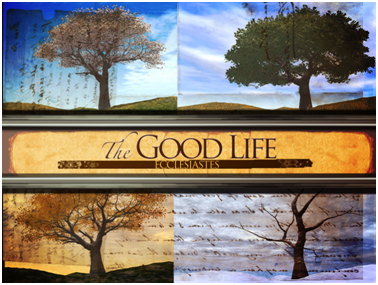 IntroductionIntroductionIn this passage God shows how the mystery of life points to God, his sovereignty, and the Gospel of Jesus Christ. The Text: Ecclesiastes 8:16-9:6 The mystery of life is proof that every area of life, including your life, belongs to God alone (8:16-17).The mystery of life is answered by God’s sovereignty, a truth that guides and comforts in life (9:1-6).God is in complete control (v. 1).Difficult things happen to all people (vv. 2-3).Life is better than death – and Jesus Christ is that life (vv. 4-6).ResponseLet the mystery of life push you to God … and to the gospel of Jesus Christ.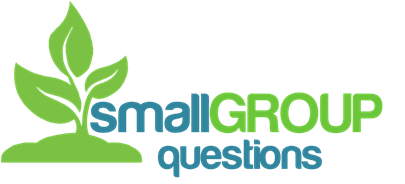 Read the text aloud and discuss together any significant observations or issues needing clarification.Reflect for a few minutes on interpreting Ecclesiastes. Has this been a harder book to interpret and if so, why? How has this book helped you understand God, the gospel, and/or life?In Ecclesiastes 8:16 the Preacher suggests that the search for meaning (aka, wisdom) is an exhausting human endeavor that cannot be accomplished. How have you wrestled with the meaning of life, now or in the past? Let’s get more honest. How have you wrestled with life’s difficulties – like the really hard stuff? If you were open and vulnerable right now, what things have happened or could happen to make you question life and God? In Ecclesiastes 8:17 the Preacher says all this “wrestling” with the mystery and difficulty of life pointed him to God, specifically “the work of God.” What does he mean by that phrase?Ecclesiastes 9:1 makes a clear statement: God is in complete control (“in the hands of God”). How can a person start believing that truth in practice and not just in principle?